СОВЕТ ДЕПУТАТОВ СЕЛЬСКОГО  ПОСЕЛЕНИЯТАЛИЦКИЙ  СЕЛЬСОВЕТДобринского муниципального районаЛипецкой области74-я сессия V-го созываРЕШЕНИЕ23.06.2020г.                            с. Талицкий Чамлык	                      №   211 -рсО назначении выборов депутатов Совета депутатов сельского поселения Талицкий сельсовет Добринского муниципального района Липецкой области шестого созываВ связи с истечением срока полномочий Совета депутатов сельского поселения Талицкий сельсовет Добринского муниципального района Липецкой области пятого созыва, руководствуясь частями 1, 2, 11 статьи 12, частью 1 статьи 55 Закона Липецкой области «О выборах депутатов представительных органов муниципальных образований в Липецкой области», статьей 18 Устава сельского поселения Талицкий сельсовет, Совет депутатов сельского поселения Талицкий сельсовет РЕШИЛ: 1. Назначить выборы депутатов Совета депутатов сельского поселения Талицкий сельсовет Добринского муниципального района Липецкой области шестого созыва на воскресенье 13 сентября 2020 года. 	2. Опубликовать настоящее решение в районной газете «Добринские вести»  25 июня 2020 года.  	3. Направить копию настоящего решения в управление Роскомнадзора по Липецкой области, Управление Министерства юстиции Российской Федерации по Липецкой области, избирательную комиссию Липецкой области, территориальную избирательную комиссию Добринского района не позднее чем через 5 дней со дня его принятия.Председатель Совета депутатовсельского поселенияТалицкий сельсовет                                                        Т.В. Васнева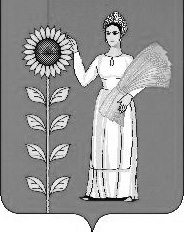 